Dear Parents and Carers, Welcome back to the final summer term of the year! We have lots of fun and exciting learning opportunities and activities lined up this tem and we can’t wait to get started. The children have had a fantastic first week exploring some of our new resources both inside and outside.  Curriculum – ‘All Around The World’Our key text that we will be exploring this term is ‘Bringing the Rain to Kapiti Plain’ by Verna Aardema. This tale was discovered in Kenya, Africa more than seventy years ago	 and is written in a simple rhymthic style. The children in reception will have a dedicated English session looking at developing key skills such as writing words and phrases, writing labels, building up to writing short sentences using their phonics knowledge. Towards the end of the term the children will be writing a tourist information leaflet all about the animals on Kapiti Plain. There will also be lots of activities linked to our learning using a range of literacy resources throughout the day within both our indoor and outdoor provision. As part of our project we will be learning all about the world around us and exploring maps to discover where different people and animals live. We will be exploring which parts of the world are hot and which are cold and learning about why different animals live in these places. We will also be comparing Kenya, Africa and the UK where we will begin to think about some differences and similarities. In art this term the children will be creating African inspired prints using a range of materials around us. We will then create prints using polystyrene boards and block printing paint. Throughout the term there will also be a range of opportunities for the children to create artwork within out art workshop and adult led activities both indoors and outdoors.In our music sessions, children will be exploring sound. They will use their voices and bodies to make sounds, experiment with tempo and dynamic when playing instruments, identify sounds in the environment and differentiate between them. In our daily maths sessions, reception we will start the term by looking at doubles and exploring how some numbers can be made with 2 equal parts. We will then move on to look at sorting odd and even numbers and counting larger sets of objects and things that cannot be seen. Towards the end of term will revisit subitising to 6 before moving on to the composition of numbers looking at ‘5 and a bit’.Class rewardsOur ‘stars in the jar’ rewards are decided by the children and may include treats such as extra playtime on the field, time on the bikes and scooters, a classroom disco or a tea party. Fledglings have voted to choose their first stars in the jar rewards for this term;We also have our whole school house point rewards. Children will be praised for demonstrating our vision in action and working hard on their learning journey.  Reading We want to create a culture that values and supports reading for pleasure and we will commit to the following;adults reading aloud regularlyinformal book talk, including recommendations from peers and adults encouraging library use, including the local public library providing time to read sociable reading environments When Fledglings children begin learning sounds in Phonics sessions, they will be sent home with practise sound cards, red word cards, a fully decodable reading book which is at a developmental appropriate level for them, as well as a ‘Free Choice’ book which they have selected themselves. The ‘Free Choice’ book will not be a book your child can read independently – this is for you to share with them, reading it together. We recommend that the children regularly read at home as it is a great way to cover a wide range of authors and genres. It will also allow them to understand and use a wide range of vocabulary. We ask for you to listen to your child read as much as possible during the week to support their reading progression. Practising your child’s sound cards every day will really help them consolidate their learning and be able to blend words more quickly. Please record your child’s reading activity in their reading record and make sure their whole reading folder comes into school every day. We ask for you to listen to your child read as much as possible during the week to support their reading progression. HomeworkThis term children in reception will have a homework book which will be sent home on a Thursday and returned on a Tuesday. Our homework enables all pupils to make sure they have a chance to practise and recall things like spellings and sounds, to practise their number facts and times tables (where appropriate), to read regularly and also complete a weekly piece linked to our project. Good pieces of homework and great effort will be rewarded through the school reward systems. PE Kit Children in reception will need to have an indoor and outdoor kit e.g. shorts, house coloured t-shirt and plimsolls for indoors and trainers for outdoor sessions. PE kits should be brought into school every Monday and taken home on a Friday to be washed for the following week. Please note pupils are not permitted to take part in PE lessons whilst wearing earrings (unless they have been pierced within the last six weeks in which case they are permitted to tape them up until six weeks has passed.) Staff are not permitted to assist pupils with the removal or insertion of earrings. If pupils are not able to manage earrings independently, they should not wear them to school on days when PE is timetabled to take place but remove them, with assistance, at home. In addition to this, all PE kit should be labelled with your child’s name and children should be able to change themselves independently. Please practise this at home if necessary.Spare clothesAll children need a bag of spare clothes, all of which are named, on their peg. This should include underwear, socks, tights if appropriate, trousers or skirt and a jumper. We will change their clothes if they have become excessively wet or muddy during outdoor learning or if they have a toileting accident. If your child is sent home wearing spare school clothes, please wash and return these to school as soon as possible. Because so much of our curriculum takes place outdoors, it is essential that your child has appropriate waterproof wear in school. An all-in-one puddle suit is ideal, or a waterproof coat and separate waterproof trousers. These should stay in school so they are always available. We encourage independent dressing and undressing so please support this at home by supporting your child to practise putting on and taking off their clothing and outerwear independently as much as possible. Please make sure any waterproof items are actually waterproof as the children can appear to be completely wrapped up and then end up covered in wet patches when they change!If you have any waterproofs / puddle suits that your child has outgrown and you would like to donate them to school, we would be very grateful.ShoesSchool shoes should be black, comfortable and easy for your child to put on and take off themselves (please practise at home!). We always wear wellies outdoors (for outdoor learning, Forest School and OPAL – Outdoor Play and Learning at lunchtimes) and so the children change between shoes and wellies a number of times each day. Velcro isideal, but if your child’s shoes have laces or buckles, please practise how these work at home so your child can be independent when changing. Your child should have a pair of named wellies in school at all times. Children sometimes struggle to identify when their wellies are too small, so please keep in mind that if your child’s feet are getting bigger when you buy other shoes, they may need new wellies in school too.Birthday booksTo support your child’s dental hygiene we ask that you do not bring in sweet treats on your child’s birthday. Instead, if you would like to, you are welcome to donate a book to the class. This could be a picture book, information book, a collection of poems or a loved story.Naming itemsPlease make sure EVERYTHING you send to school is named. This includes all uniform, hats, shoes, gloves, water bottles, rucksacks and scarves. Please check these items are still named every week as handwritten names can wear off and labelsRemindersWater Bottles – please make sure children have a water bottle with them every day (separate from any drink in their lunch box) as this allows them to access water as and when they require it.  To improve the oral health of children, only water is permitted in class. If your child brings in a bottle filled with something other than water, we will provide them with a cup so that they can access water during the day.  Snacks – Children may bring in a healthy snack for mid-morning break. Suitable choices include fruit, cheese, yogurt and vegetable sticks. Do let us know if your child has any food allergies or intolerances.Absence and sickness – please let the office know if your child is not attending because they are ill. Also please note that Health Protection Agency guidance states that children should not return to school for 48 hours after the last episode of either sickness or diarrhea.ContactShould you need to contact me about any matters arising, you may email direct using the following address: k.bullard@banburystmarysschool.co.uk Please be aware that any messages sent may not be seen until later in the school day or after school as I may be busy with classroom duties and teaching earlier in the day.  In all cases I will endeavour to reply to you within 2 working days. Obviously if the matter is more urgent, for example about attendance or changes to the routine of collecting your child then you should contact the school office.I look forward to working with you and helping your children achieve our vision; Learning, Transforming and Growing.Kind Regards,Kelly Bullard 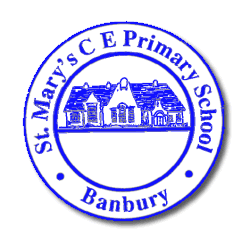  Executive Headteacher:  Mrs Victoria WoodsSt Mary’s C E Primary SchoolSoutham RoadBANBURYOxfordshire OX16 2EGTelephone: 01295 263026       Email:office@banburystmarysschool.co.uk       Web: www.banburystmarysschool.co.uk  First rewardSecond rewardThird rewardFourth rewardExtra time on the fieldForest school treatBiscuits and musicFilm and popcorn